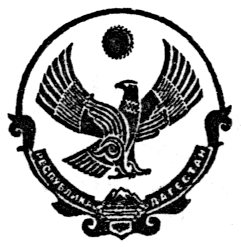     РЕСПУБЛИКА ДАГЕСТАНМУНИЦИПАЛЬНОЕ КАЗЕННОЕ ОБЩЕОБРАЗОВАТЕЛЬНОЕ УЧРЕЖДЕНИЕ«АРАКУЛЬСКАЯ СРЕДНЯЯ ОБЩЕОБРАЗОВАТЕЛЬНАЯ ШКОЛА»МО «РУТУЛЬСКИЙ РАЙОН» 368705										      с. АракулПРИКАЗот «28 » октября 2020 г.                                                           № ___31/1______Об организации питьевого режима обучающихся
в 2020/21  учебном годуВ соответствии с п.8.4. СанПиН 2.3/2.4.3590-20 «Санитарно-эпидемиологические требования к организации общественного питания населения», утвержденными постановлением главного санитарного врача от 27.10.2020 № 32ПРИКАЗЫВАЮ1. Организовать питьевой режим в МКОУ «Аракульская СОШ»  с использованием кипяченой воды.2. Назначить ответственным за организацию питьевого режима Уруджеву З. И.3. Ответственному за организацию питьевого режима Уруджевой З. И.. обеспечить свободный доступ учащихся к питьевой воде в течение всего времени их пребывания в школе,  в фойе цокольного этажа;4. Утвердить следующий алгоритм организации питьевого режима (с указанием ответственных лиц):4.1. Кипятить воду нужно не менее пяти минут, так как за это время большинство бактерий и вирусов погибает (дежурный работник- далее д/р); 4.2. Вода кипятится непосредственно в чайниках. Кипятить воду в кухонной посуде (кастрюли, ведра) и набирать в чайники не допускается (д/р);4.3. Смену воды необходимо проводить не реже чем через 3 часа с момента еѐ кипячения (д/р), с отметкой в  графике смены кипяченой воды; 4.4. При смене кипяченой воды чайник необходимо полностью освободить от остатков воды, вымыть в соответствии с инструкцией по правилам мытья кухонной посуды, ополоснуть (работник школьной столовой). 4.5. До раздачи детям кипяченая вода должна быть охлаждена до комнатной температуры непосредственно в чайнике. Оптимальная температура питьевой воды, даваемой ребенку, должна быть 18-20°С; 4.6. На период пока остывает вода в одном чайнике, питьевой режим должен быть организован другим чайником (д/р); 4.7. Для питья используют стеклянную, фаянсовую чайную посуду (стаканы, чашки, кружки), одноразовую посуду (отв. завхоз Омаров Н. Г.). 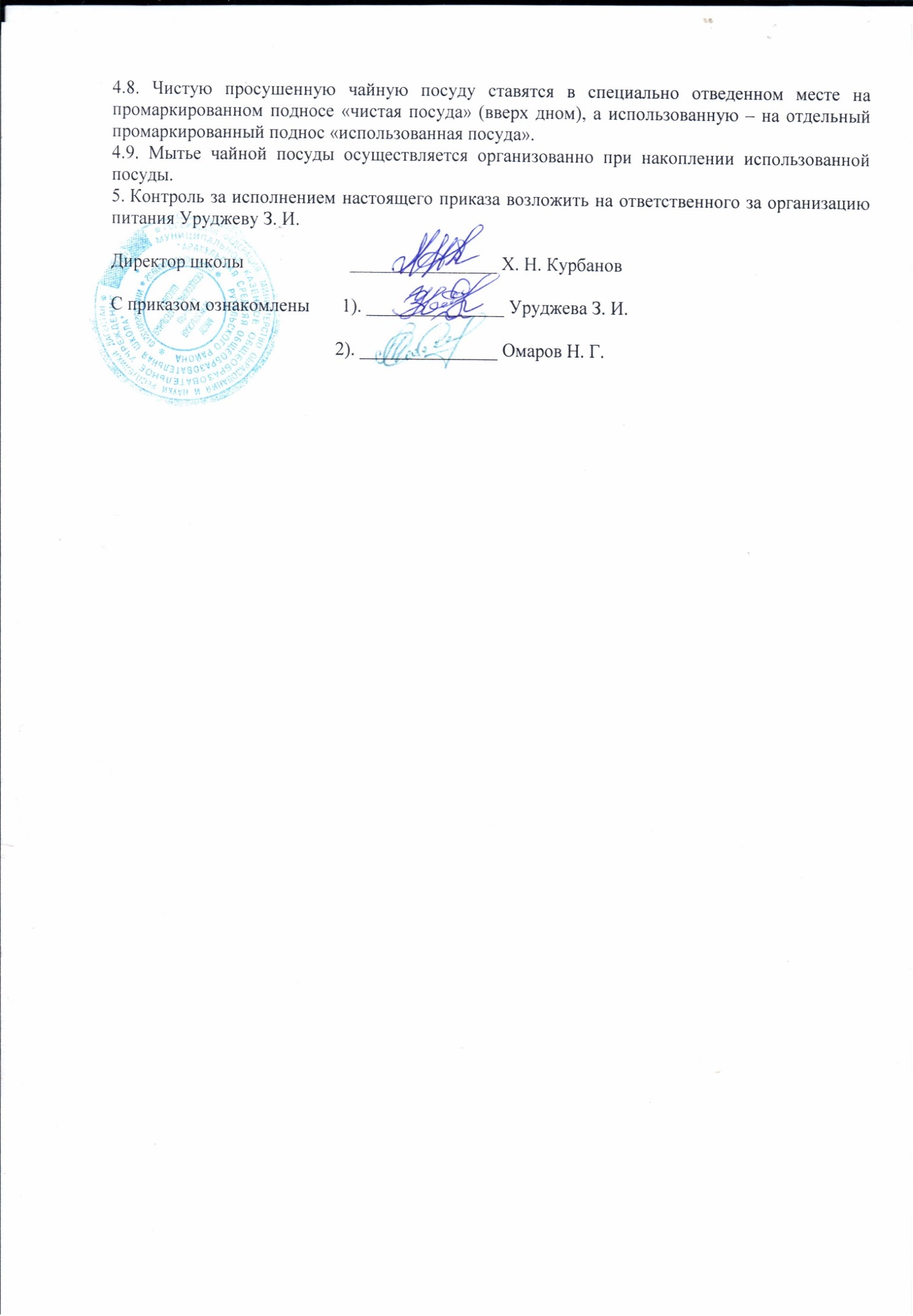 	________________________________________________________________Республика Дагестан, Рутульский район, с. Аракул, ул. Дж. Абдуллаева, 3, тел.: 89894671381,Е-mail: arakulsosh@yandex.ru